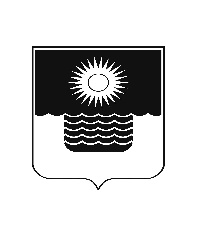 Р Е Ш Е Н И Е ДУМЫ МУНИЦИПАЛЬНОГО ОБРАЗОВАНИЯГОРОД-КУРОРТ ГЕЛЕНДЖИКот  23 июня 2021 года 	                    		                        		№ 394г. ГеленджикО передаче муниципального недвижимого имущества муниципального образования город-курорт Геленджик в безвозмездное пользование Отделу Министерства внутренних дел Российской Федерации по городу ГеленджикуВ связи с обращением Отдела Министерства внутренних дел Российской Федерации по городу Геленджику от 16 февраля 2021 года №4533, руководствуясь статьями 125, 215, 689, 690 Гражданского кодекса Российской Федерации, статьей 17.1 Федерального закона от 26 июля 2006 года №135-ФЗ      «О защите конкуренции» (в редакции Федерального закона от 17 февраля                      2021 года №11-ФЗ), статьями 16, 35 Федерального закона от 6 октября 2003 года №131-ФЗ «Об общих принципах организации местного самоуправления в Российской Федерации» (в редакции Федерального закона от 26 мая 2021 года № 155-ФЗ), статьями 8, 25, 27, 70, 76, 78 Устава муниципального образования город-курорт Геленджик, решением Думы муниципального образования город-курорт Геленджик от 26 августа 2014 года №164 «Об утверждении Положения о порядке управления и распоряжения имуществом, находящимся в собственности муниципального образования город-курорт Геленджик» (в редакции решения Думы муниципального образования город-курорт Геленджик от 2 ноября 2020 года №302), учитывая заключение управления имущественных отношений администрации муниципального образования город-курорт Геленджик о возможности предоставления недвижимого муниципального имущества в безвозмездное пользование без проведения торгов от 11 марта 2021 года №51-683/21-01-13, Дума муниципального образования город-курорт Геленджик р е ш и л а:1.Передать Отделу Министерства внутренних дел Российской Федерации по городу Геленджику в безвозмездное пользование муниципальное недвижимое имущество муниципального образования город-курорт Геленджик:помещение №10 общей площадью 11,2 кв.м с кадастровым номером 23:40:0403012:113, расположенное в цокольном этаже многоквартирного жилого дома по адресу: г. Геленджик, ул.Полевая, д.22;помещения №25, 63 общей площадью 43,1 кв.м с кадастровым номером 23:40:0403012:114, расположенные в цокольном этаже многоквартирного жилого дома по адресу: г. Геленджик, ул.Полевая, д.22;помещения №6, 7, 8, 9, 12 общей площадью 51,9 кв. м с кадастровым номером 23:40:0413072:180, расположенные по адресу: г.Геленджик, микрорайон Северный, д.14, сроком на 5 лет.2.Администрации муниципального образования город-курорт Геленджик (Богодистов) обеспечить:1)заключение договора безвозмездного пользования муниципальным недвижимым имуществом, указанным в пункте 1 настоящего решения, с Отделом Министерства внутренних дел Российской Федерации по городу Геленджику в установленном порядке;2)оформление акта приема-передачи муниципального недвижимого имущества, указанного в пункте 1 настоящего решения, по установленной форме.3.Контроль за выполнением настоящего решения возложить                                    на постоянную комиссию Думы муниципального образования город-курорт Геленджик по бюджету, налогам, социально-экономическому развитию, инфраструктуре муниципального образования, промышленности, транспорту, торговле, малому предпринимательству и сельскому хозяйству (Димитриев).4.Решение вступает в силу со дня его подписания. Председатель Думы муниципальногообразования город-курорт Геленджик				      М.Д. Димитриев.